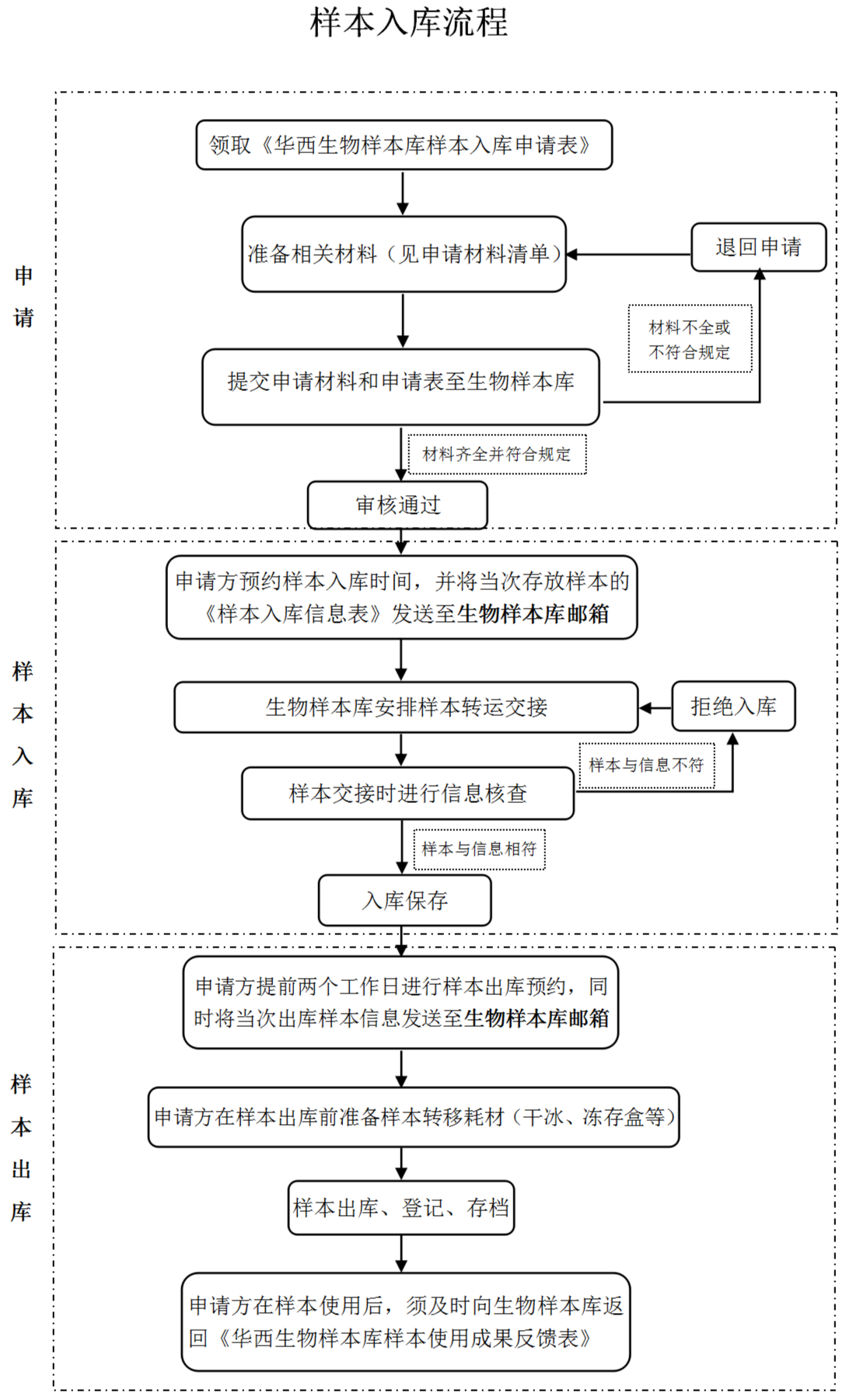 一、适用范围华西医院生物样本库为全院科研项目收集的生物样本提供样本保藏服务。若有相关需求的研究者请下载相关资料。填写后递交至生物样本库，联系人：谭维维、王亚曦，电话：028-85164121，生物样本库邮箱：hxbiobank@163.com，地址：天府生命科技园B2栋2楼B201办公室。二、涉及表单